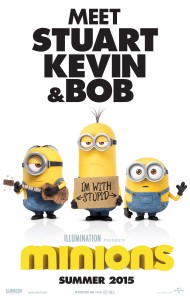 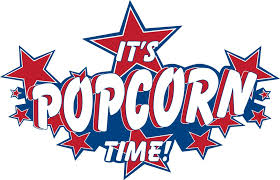 Minions (U)Friday 5th Feb 2016     after school until 5.15Tickets are £5 inc. popcorn, soft drink, hotdog & crisps.Please book your place in advance using the form below and cash or cheque, or book online through the school website. Please note that we cannot accept bookings on the day.Woodborough School Popcorn Club - Friday 5th Feb 2016Name of child/children:School class/year: Number of tickets @ £5 each: Total enclosed: £Vegetarian or other dietary requirements: Please make cheques payable to Woodborough School PTA – all proceeds go to Woodborough School PTA funds.